MESLEKİ VE TEKNİK ORTAÖĞRETİM OKUL/KURUMLARININ DİKKATİNE!!!*Bakanlığımız Ortaöğretim Genel Müdürlüğünün 29.02.2016 tarihli ve 84037561-200-2321660 sayılı yazısı gereği hiç notu girilmeyen veya not eksikliği nedeniyle dönem puanı oluşmayan öğrencilerin okul/kurum idarelerince sınıf/şube ve dönem bazlı kontrol/takip edilebilmesi amacıyla; 
"e-Okul Kurum İşlemleri / Not İşlemleri / Dönem Puanı Oluşmayan Öğrenci Kontrol Ekranı" ve "OOK07012R010-Dönem Puanı Oluşmayan Öğrenciler Raporu" hazırlanarak kullanıma açılmıştı. Genel Müdürlüğümüze bağlı okullar ile ilgili yapılan kontroller sonucunda; *Mesleki ve teknik eğitim okul/kurumlarının söz konusu duyuruda yer alan açıklamalar doğrultusunda işlem yapmadığı, uygulama hanesine girilmesi gereken notların performans hanesine girildiği ve öğrencilerin sınıf tekrar durumuna düşerek mağduriyet yaşamalarına neden oldukları anlaşılmıştır. *Okul müdürlüklerince söz konusu duyuru da yer aldığı gibi; Görsel Sanatlar/Müzik, Beden Eğitimi, Seçmeli Beden Eğitimi vb derslerin performans hanesinden silinerek uygulama hanesine girilmesi ayrıca aynı işlemin ikinci dönem içinde yapılması gerekmektedir.  *UYARI: “OOK07012R010-Dönem Puanı Oluşmayan Öğrenciler Raporu" listesinde yer alan öğrenciler KARNE LİSTESİNE ÇIKMAYACAĞINDAN KARNE ALAMAYACAKLARDIR.Eğitim-öğretim yılı sonunun yaklaşması nedeniyle öğrencilerin sınıf tekrar durumu nedeniyle mağduriyet yaşamamaları için hatalı yapılan işlemin  biran önce düzeltilmesi gerekmekte olup tüm sorumluluk ilgili okul müdürlüğüne aittir. ÖRNEK;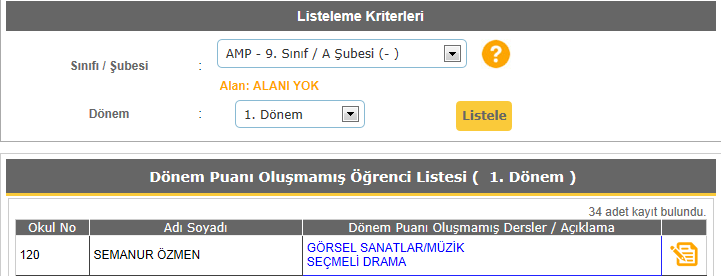 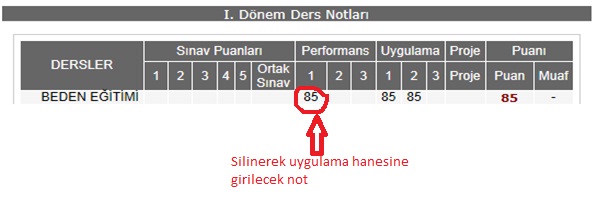 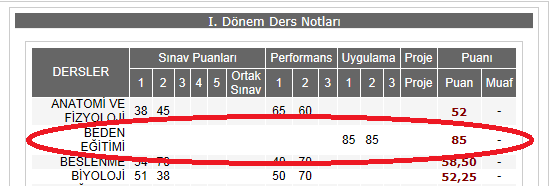 *Uyarı;  Görsel Sanatlar/Müzik, Beden Eğitimi, Seçmeli Beden Eğitimi vb dersleri için geçerlidir…